
(ggf. Logo deiner Hochschule)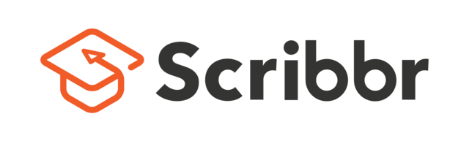 Name deiner Hochschule
Name deines Studienfachs
Praktikumsbericht

über das Praktikum bei dem Unternehmen
Name Unternehmen
(ggf. Logo des Unternehmens)im Zeitraum 
xx.xx.xxx – xx.xx.xxxxvorgelegt bei:Name BetreuungspersonVorlegt von: Dein vollständiger Name
Matrikelnummer: Deine MatrikelnummerAbgabedatum:	 Datum deiner Abgabe